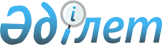 Об определении видов общественных работ для отбывания наказания в виде привлечения к общественным работам
					
			Утративший силу
			
			
		
					Постановление акимата Каракиянского района Мангистауской области от 17 сентября 2018 года № 203. Зарегистрировано Департаментом юстиции Мангистауской области 10 октября 2018 года № 3712. Утратило силу постановлением акимата Каракиянского района Мангистауской области от 18 июня 2020 года № 120
      Сноска. Утратило силу постановлением акимата Каракиянского района Мангистауской области от 18.06.2020 № 120(вводится в действие по истечении десяти календарных дней после дня его первого официального опубликования).
      В соответствии со статьей 43 Уголовного Кодекса Республики Казахстан от 3 июля 2014 года, акимат Каракиянского района ПОСТАНОВЛЯЕТ:
      1. Для отбывания наказания в виде привлечения к общественным работам, видами бесплатных общественных полезных работ, не требующих определенной квалификации определить работы благоустройства и санитарной очистки улиц и микрорайонов в сфере жилищно-коммунального хозяйства, санитарная очистка дорог местного значения в сфере дорожного хозяйства и работы по посадке и ухаживанию саженцев, по ухаживанию многолетних насаждении в сфере озеленения, осуществляемые в общественных местах в черте района, по месту жительства осужденного лица.
      2. Руководителю государственного учреждения "Каракиянский районный отдел жилищно-коммунального хозяйства, пассажирского транспорта и автомобильных дорог", а также акимам сел Жетыбай, Курык, Мунайшы, Сенек и сельских округов Бостан, Болашак, Куланды:
      организовать отбывание наказания в виде привлечения к общественным работам по месту жительства осужденного в объектах жилищно-коммунальных, озеленительных, дорожных хозяйств.
      3. Государственному учреждению "Каракиянский районный отдел жилищно-коммунального хозяйства, пассажирского транспорта и автомобильных дорог" (Б.Абилов) обеспечить государственную регистрацию настоящего постановления в органах юстиции, его официальное опубликование в Эталонном контрольном банке нормативных правовых актов Республики Казахстан и в средствах массовой информации. 
      4. Контроль за исполнением настоящего постановления возложить на заместителя акима района Туркменбаеву А.
      5. Настоящее постановление вступает в силу со дня государственной регистрации в органах юстиции и вводится в действие по истечении десяти календарных дней после дня его первого официального опубликования.
					© 2012. РГП на ПХВ «Институт законодательства и правовой информации Республики Казахстан» Министерства юстиции Республики Казахстан
				
      Аким 

К. Беков
